Коммерческое предложениеМобильная зерносушилка FRATELLI PЕDROTTI SUPER 200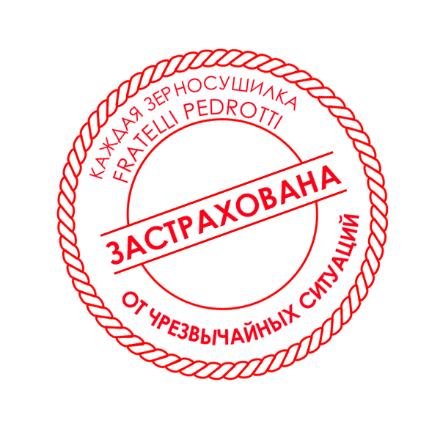 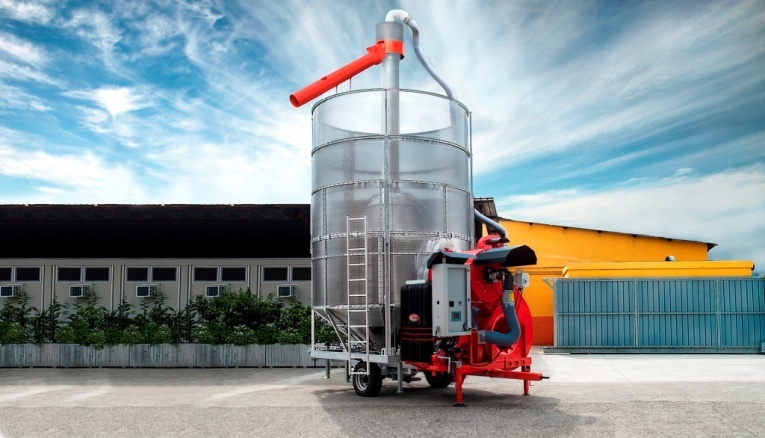 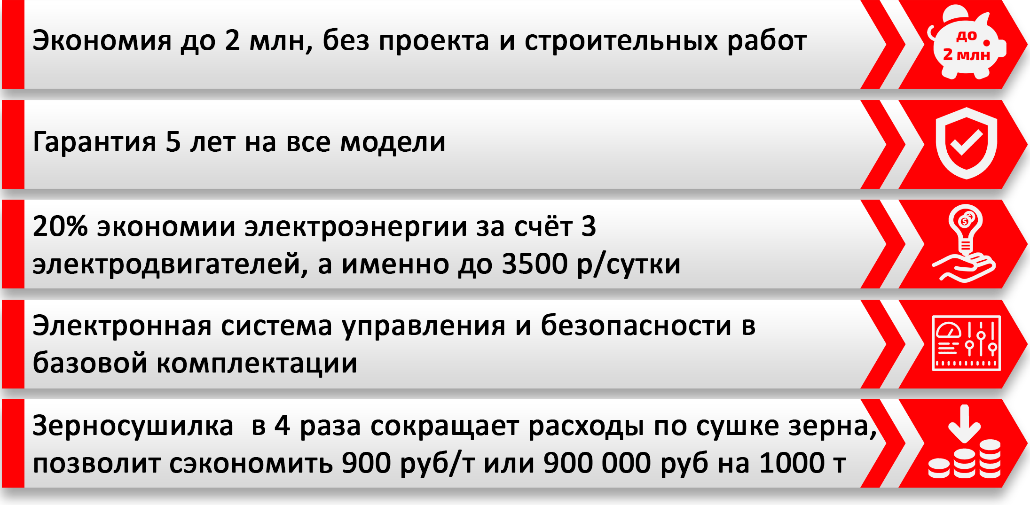 Производительность (м3/сутки) в разных режимахСТАНДАРТНАЯ КОМПЛЕКТАЦИЯШнековый загрузочный лоток с приемным бункером увеличенного размера, подающим механизмом и защитой от попадания камней в бункер сушилки.Разгрузочный желоб  для разгрузки зерносушилки в любую удобную сторону.Наружные и внутренние стенки бункера, изготовленные из нержавеющей стали Aisi 430, с перфорацией различного диаметра на выбор (без удорожания).Механические части высокой прочности, из стали Inox с гальваническим покрытием.Подшипники и опоры лучших производителей (SKF).Бак для горючего из огнеупорного взрывостойкого пластика. Система подогрева топлива. Панель управления Siemens системы touch screen (сенсорная панель) с программным обеспечением на русском языке. Независимые электрические моторы для каждой функции (на машинах с электроприводом) класса IE3 (класс энергосбережения А+). СТОИМОСТЬ МОБИЛЬНОЙ ЗЕРНОСУШИЛКИ В СТАНДАРТНОЙ КОМПЛЕКТАЦИИРЕКОМЕНДОВАННЫЕ ОПЦИИДополнительные опции(стоимость при заказе с полнокомплектной машиной)КОММЕРЧЕСКИЙ БЛОКГАРАНТИЯ И СЕРВИССмотреть видео на канале Fratelli Pedrotti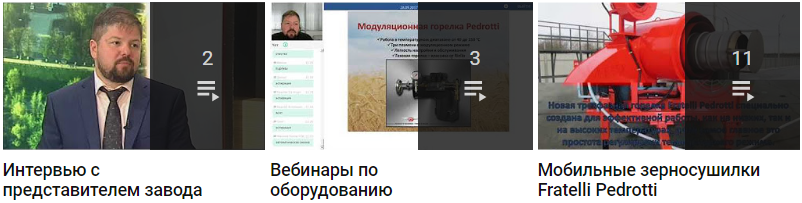 Смотреть                                               Смотреть                                             СмотретьВаши привилегии с брендом Fratelli Pedrotti!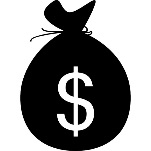 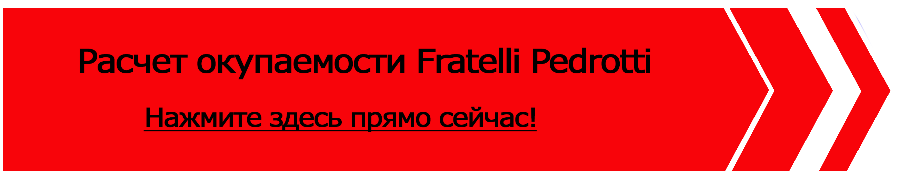 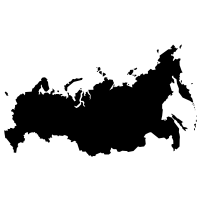 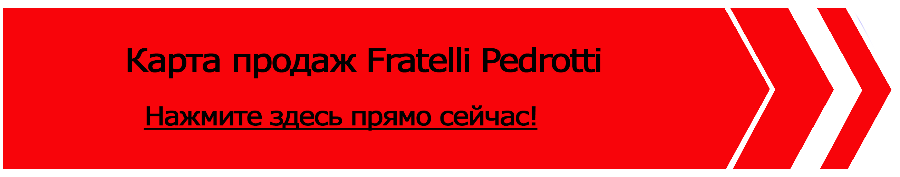 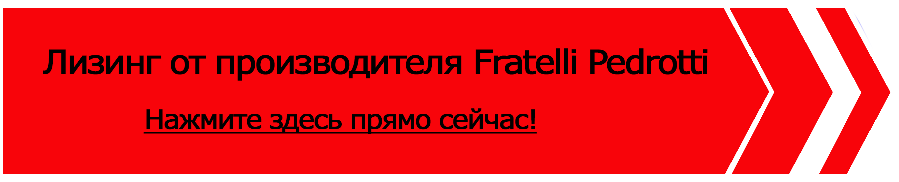 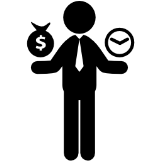 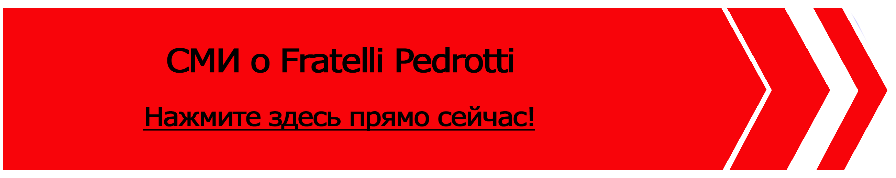 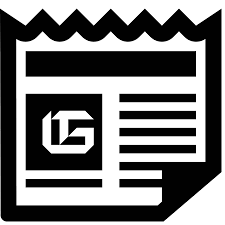 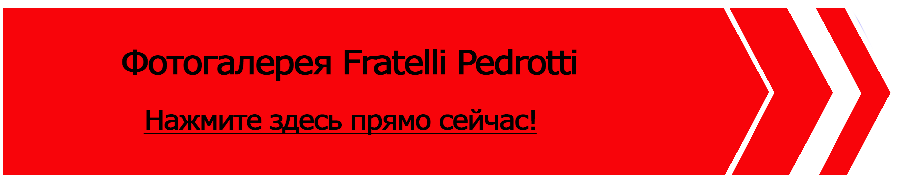 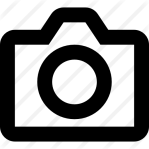 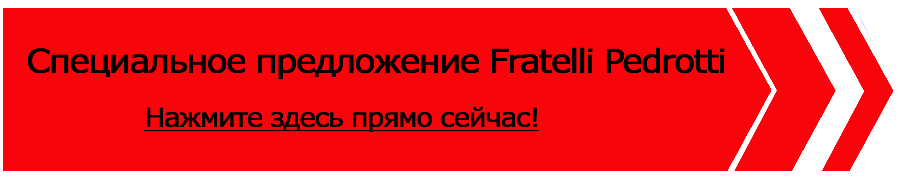 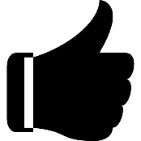 Данные/МодельSuper 200Ёмкость камеры сушки (м3)27Ёмкость камеры сушки (т)20Центральный шнек 	280 ммпропуск  т/ч  65Загрузочный шнек        125 ммпропуск т/ч  45Высота в рабочем положении, мм7540Мощность электродвигателя (кВт)30Требуемая мощность ВОМ,  (л.с.)70Расход топлива (л/т,%)0,9Время загрузки/разгрузки, мин.30/20Время сушки от 20 до 15 %, мин.100Время охлаждения, мин.45Культура сушки ПродовольственныйСеменнойКукуруза (28% - 14%)14070Пшеница (20% - 15%)200100Рапс (14% – 9%)18592Подсолнечник (12%-8%)117102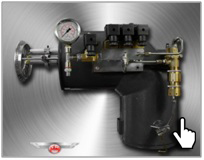 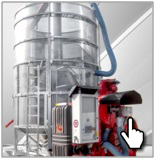 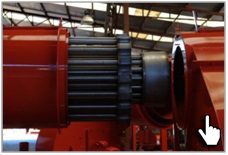 Модульная горелка Pedrotti (дизель/печное топливо)Двойная гальванизированная рамаТопочный блок из трех видов легированной стали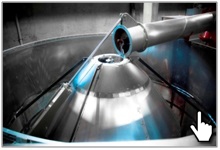 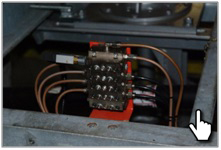 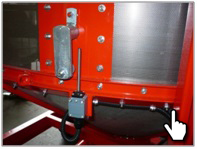 Центральный шнек из стали HardoxЦентрализованная система смазкиСистема безопасности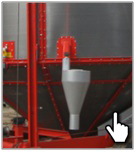 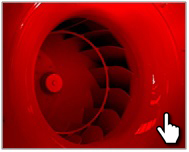 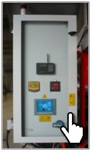 Принудительный очиститель от пыли и отходов с циклономБесшумный центробежный вентиляторИнтеллектуальная система управленияДизельная горелка (печное топливо), сетка Ø 1,5 мм, привод ВОМ 67 189 €Дизельная горелка (печное топливо), сетка Ø 1,5 мм, электропривод 72 975 €Дизельная горелка (печное топливо), сетка Ø 1,5 мм, электропривод + ВОМ77 332 €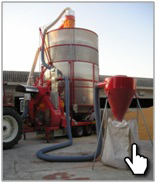 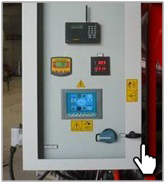 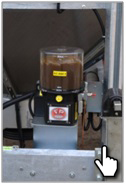 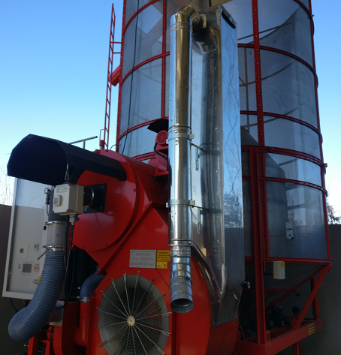 Система аспирацииСенсорная панель управленияАвтоматическая  смазка узловСистема рекуперации теплаТеплообменник,  удорожание9 135 €Система рекуперации тепла1 984 €Удорожание при установке газовой горелки вместо дизельной5 974 €Система аспирации4 305 €Гидравлическая система4 536 €Автоматическая смазка узлов3 045 €Сенсорная панель управления1 134 €Система СМС оповещения1 554 €Влагомер2 499 €Крыша ПВХ для защиты от дождя----Силос охлаждения29 295 €Универсальный сепаратор Centurion SU60 1 285 000 рубСтоимость указана  с учетом монтажа, ввода в эксплуатацию и обучения персоналаУсловия оплаты: предоплата 10%, оплата 90% при готовности машины к отгрузкеОтгрузка моделей по наличию при условии предоплаты 100%Срок поставки: 30 рабочих дней с момента внесения предоплаты; досрочная поставка при наличии возможности Поставка осуществляется со склада г. СмоленскГарантия на все модели 5 летГарантия на все модели 5 летГарантия на все модели 5 летГарантия на все модели 5 лет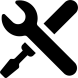 Более 250 машин находится на обслуживании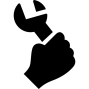 12 сервисных центров в России и Казахстане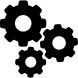 Крупнейший в Европе склад запасных частей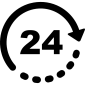 Оперативный выезд на объект в течение 24 часовЛидер отрасли 2013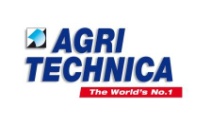 Золотая медаль 2010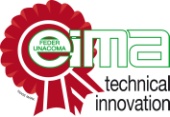 Золотая медаль 2012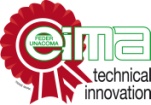 Золотая медаль 2014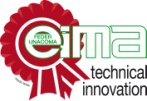 